25 апреля 2023 года     № 10 (829)         пос. Красное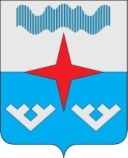           Администрация  Сельского поселения                                «Приморско–Куйский  сельсовет» Заполярного района  Ненецкого автономного округаПОСТАНОВЛЕНИЕ24.04.2023 г № 34пос. Красное, Ненецкий Автономный округВ соответствии с Федеральными законами от 06 октября 2003 года  № 131-ФЗ «Об общих принципах организации местного самоуправления в Российской Федерации», от 21 декабря 1994 года  № 69-ФЗ «О пожарной безопасности», Администрация Сельского поселения «Приморско-Куйский сельсовет» ЗР НАО ПОСТАНОВЛЯЕТ:Утвердить план противопожарных мероприятий по реализации обеспечения первичных мер пожарной безопасности в границах населенных пунктов Сельского  поселения  «Приморско-Куйский сельсовет» ЗР НАО на 2023 год.Опубликовать постановление в информационном бюллетене Сельского поселения и разместить на официальном сайте Администрации Сельского  поселения  «Приморско-Куйский сельсовет» ЗР НАО. Контроль  за выполнением постановления  оставляю за собой.Глава  Сельского поселения«Приморско–Куйский  сельсовет»  ЗР НАО                                                         Л.М. ЧупровУтвержден
постановлением Администрации
Сельского поселения «Приморско-Куйский сельсовет» ЗР НАО
от 24.04.2023 г. № 34П Л А Н
мероприятий Администрации Сельского поселения «Приморско-Куйский сельсовет» ЗР НАО по обеспечению первичных мер пожарной безопасности в границах поселения на 2023 годИнформационный бюллетень № 10 (829)  от 25 апреля  2023 г.  Издатель: Администрации Сельского поселения «Приморско-Куйский сельсовет» ЗР НАО и Совет депутатов Сельского поселения «Приморско-Куйский сельсовет» ЗР НАО поселок Красное.   Редактор: Слёзкина Е.Г. Тираж 30 экз. Бесплатно. Отпечатан на принтере Администрации Сельского поселения «Приморско-Куйский сельсовет» ЗР НАО  ИНФОРМАЦИОННЫЙ             БЮЛЛЕТЕНЬ        СЕЛЬСКОГО ПОСЕЛЕНИЯ         «ПРИМОРСКО-КУЙСКИЙ СЕЛЬСОВЕТ»         ЗАПОЛЯРНОГО РАЙОНА        НЕНЕЦКОГО АВТОНОМНОГО ОКРУГА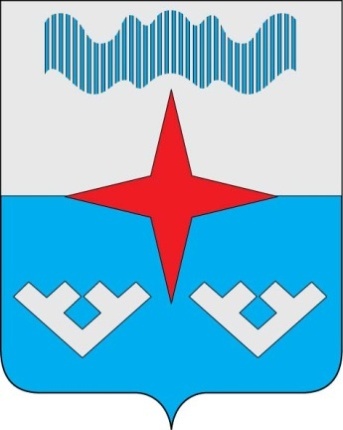       Об утверждении плана мероприятий Администрации Сельского поселения по обеспечению первичных мер пожарной безопасности на 2023 годп/пМероприятие Срок Ответственный1     Нормативное правовое регулирование в пределах своих полномочий, в том числе принятие законодательных и иных нормативных правовых актов, регламентирующих вопросы организационно-правового, финансового, материально-технического обеспечения, обеспечения безопасности и жизнедеятельности населения  в области пожарной безопасности.ПостоянноГлава Сельского поселения «Приморско-Куйский сельсовет» ЗР НАО2     Разработка, утверждение и исполнение соответствующих бюджетных обязательств  в части расходов на пожарную безопасность.ПостоянноГлава Сельского поселения «Приморско-Куйский сельсовет» ЗР НАО3     Организация, поддержание в постоянной готовности и контроль за работоспособностью системы оповещения населения при угрозе возникновения крупных пожаров.ПостоянноГлава Сельского поселения «Приморско-Куйский сельсовет» ЗР НАО4       Организация и осуществление профилактики пожаров в  сельском поселении, а также в организациях, находящихся на его территории, в том числе осуществление первичных мер пожарной безопасностиПостоянноГлава Сельского поселения «Приморско-Куйский сельсовет» ЗР НАО5    Обеспечение содержания дорог, подъездов и подходов к зданиям, источникам водоснабжения в исправном состоянии.Проверка мотопомп. ПостоянноОтветственный специалист Администрации6     Организация мероприятий по подготовке к весенне-летнему  пожароопасному периоду.Ежегодно, июнь текущего годаОтветственный специалист Администрации7    Провести мероприятия по санитарной уборке и благоустройству территории Ежегодно, май-июнь текущего годаОтветственный специалист Администрации8   Проведение опашки на территории Сельского поселения3 кварталГлава Сельского поселения «Приморско-Куйский сельсовет» ЗР НАО9 Обустроить противопожарные минерализованные полосыЕжегодно, июнь текущего годаГлава Сельского поселения «Приморско-Куйский сельсовет» ЗР НАО10   Подготовить пирсы (площадки) на открытых водоемах для забора воды пожарной техникой.Ежегодно, июнь текущего годаОтветственный специалист Администрации11      Организация мероприятий по подготовке к осенне-зимнему пожароопасному периоду.СентябрьОтветственный специалист Администрации12      Организация мероприятий по обеспечению безопасного проведения мероприятий, связанных с массовым присутствием граждан (праздники, спортивные мероприятия, Дни села и т.п.)Непосредственно перед мероприятиемГлава Сельского поселения «Приморско-Куйский сельсовет» ЗР НАО13    Корректировка списков, проведение обследования мест проживания одиноких престарелых граждан, неблагополучных и многодетных семей, жителей муниципального жилого фонда с целью дополнительного инструктажа по мерам  пожарной безопасностиПостоянноОтветственный специалист Администрации14   Осуществление мероприятий по  противопожарной пропаганде  и обучению населения первичным мерам пожарной безопасности в соответствии с действующим законодательством :- информирование населения о мерах пожарной безопасности, о происшедших пожарах, причинах и условиях, способствующих их возникновению;- проведение бесед о мерах пожарной безопасности и противопожарных инструктажей;- выпуск и распространение листовок и наглядной агитации;- устройство уголков (стендов) пожарной безопасности.ПостоянноОтветственный специалист Администрации15      Установление особого противопожарного режима в случае повышения пожарной опасности, организация патрулирования территории ( при необходимости)Июнь-сентябрьГлава Сельского поселения «Приморско-Куйский сельсовет» ЗР НАО, КЧС и ОПБ16      Обеспечение пожарной безопасности на объектах муниципальной собственности и муниципального жилищного фондаПостоянноОтветственный специалист Администрации17    Проведение ревизии пожарных водоемов с последующим ремонтом. 2-3 кварталГлава Сельского поселения «Приморско-Куйский сельсовет» ЗР НАО, КЧС и ОПБ18     Разработка и организация выполнения муниципальных целевых программ по вопросам обеспечения пожарной безопасности До 15 октября текущего годаГлава Сельского поселения «Приморско-Куйский сельсовет» ЗР НАО19     Создание условий для организации добровольной пожарной охраны, а также для участия граждан в обеспечении первичных мер пожарной безопасности в иных формах постоянноГлава Сельского поселения «Приморско-Куйский сельсовет» ЗР НАО20     Оснащение территорий общего пользования первичными средствами тушения пожаров и противопожарным инвентаремАпрель-октябрьОтветственный специалист Администрации